В Центральном государственном архиве литературы и искусства Санкт-Петербурга состоялись ученияУчения являются неотъемлемой частью трудовых будней пожарных города на Неве. Так, на днях состоялись пожарно-тактические учения в Центральном государственном архиве литературы и искусства Санкт-Петербурга. Согласно легенде прошедших учений, возгорание произошло на третьем этаже. Большинство находящихся в стенах архива людей покинули его до прибытия подразделений пожарной охраны. Но несколько человек все-таки не смогли самостоятельно покинуть здание. Силы первых прибывших на место подразделений пожарной охраны были направлены на их поиск. Для эвакуации была задействована трехколенная лестница. Для координации действий подразделений был организован мобильный штаб пожаротушения. Сотрудники МЧС ликвидировали условное возгорание. После окончания тренировки были подведены итоги мероприятия.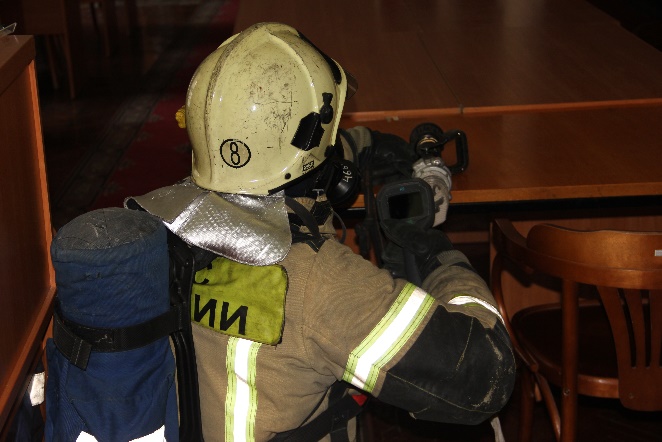 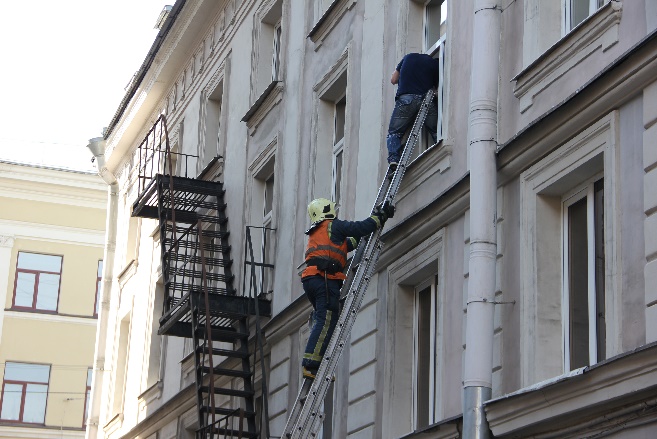 